                                                                                                                                                               ЗВІТ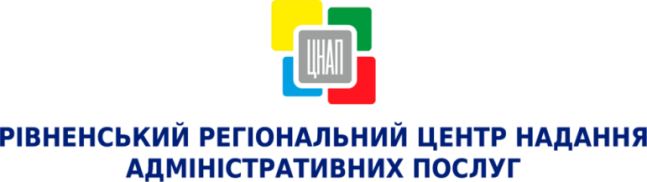 ПРО РОБОТУ УПРАВЛІННЯ ЗАБЕЗПЕЧЕННЯ НАДАННЯ АДМІНІСТРАТИВНИХ ПОСЛУГ                         РІВНЕНСЬКОЇ МІСЬКОЇ РАДИ ЗА ВЕРЕСЕНЬ 2018 РОКУ Назва секторуНазва секторуКількість наданих адміністративних послугКількість відмов у наданні адміністративних послуг ( в т. ч.)Надані консультації(в т. ч.)Надходження до бюджету, грн.АОформлення та видача паспорта громадянина України та паспорта громадянина України для виїзду за кордон5 495-195413 493,70ВРеєстрація, зняття з реєстрації місця проживання на території м. Рівне 16 358167162 700,54ВРівнеоблводоканал1 562-1140ВКТП 17281 206--0СВиконавчі органи Рівненської міської ради та інші суб’єкти надання адміністративних послуг5 4602061 720165 426,12DДержавна реєстрація і юридичних осіб та фізичних осіб-підприємців1 024-19779 510,00ЕДержавна реєстрація речових прав на нерухоме майно та їх обтяжень3 519121 583198 244,00ВсьогоВсього34 6242194 480919 374,36